TLE Közlemény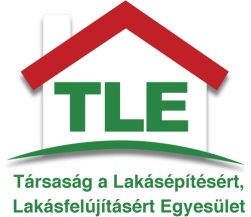 Budapest, 2015.12.11.Milyen lakásokat érinthet a kedvezményes lakásáfa?Pozitívnak tartjuk, hogy a kormány gondolkodik az új lakások áfájának csökkentéséről, azonban szakmai konzultáció nem folyt arról, milyen lakások tartozzanak bele a kedvezményes áfakörbe.Az európai uniós szabályozás a szociálpolitika kereteibe beleférő lakásépítésre teszi lehetővé a kedvezményes áfakulcsot. A szociális lakásépítés definícióját viszont a tagállam határozhatja meg.Lengyelország pl. azt a megoldást választotta, hogy lakás esetén 150nm, családi ház esetén 300nm tartozhat a szociálpolitika keretébe. (Csatolt melléklet: Új lakóingatlanok értékesítésére alkalmazandó kedvezményes áfakulcsok egyes európai uniós országokban – Forrás: Ingatlanfejlesztői Kerekasztal Egyesület)Célszerű lenne nem túl szűken meghúzni a kedvezményes áfakulcs alá tartozó lakásépítések keretét, hiszen a hazai lakásállomány minőségi megújítását biztosító lakásépítések évszázados mélyponton vannak. A szükséges lakásszám negyede sem épült meg 2014-ben, és 2015-ben sem.xxxA KSH-adatok alapján készített felmérésünk eredményeit összefoglaló, a magyar lakásállomány állapotát bemutató tablóink a http://www.igylakunk.hu/galeria/tenyek-adatok és a http://www.igylakunk.hu/galeria/magyar-lakohazak-kepekben oldalon találhatók.A 2014. évi lakásépítésekről szóló elemzésünk itt olvasható: http://www.igylakunk.hu/hirek/item/558-legyen-a-lakasepitesek-szama-a-mindenkori-kormany-teljesitmenyenek-egyik-fokmeroje .Társaság a Lakásépítésért, Lakásfelújításért Egyesületwww.lakasepitesert.huLátogassa meg a www.igylakunk.hu oldalunkat!Kövesse a https://www.facebook.com/igylakunk.hu közösségi híreit!